Ffurflen gais ‘LABORDY CELF: Celf Ymwrthedd Gwrthficrobaidd’Enw:E-bost:Beth sy'n apelio atoch fwyaf am weithio ar y prosiect hwn? (uchafswm o 250 o eiriau)Amlinellwch eich syniad ar gyfer ymdrin â’r brîff hwnGall yr adran hon fod ar ffurf:Datganiad ysgrifenedig (uchafswm o 500 gair); neuFfeil fideo/sain (uchafswm o 2 funud, ar ffurf mp3, mp4 neu .mov a anfonir drwy WeTransfer); neuFfeithlun (un dudalen, ar ffurf PDF, jpg neu pptx).Dylai'r amlinelliad ddangos sut y byddech yn mynd at y gwaith, gan gynnwys y cyfrwng/cyfryngau rydych yn disgwyl eu defnyddio, sut byddech yn dehongli'r briff a sut byddech yn cyfleu themâu AMR allweddol neu'n codi ymwybyddiaeth o AMR yn eich gwaith. Asesir eich cais yn unol â'r elfennau hyn.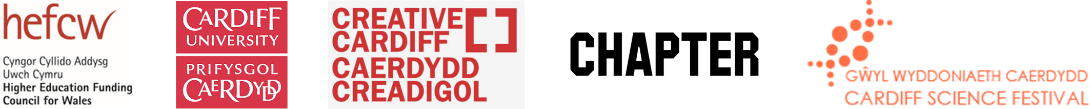 